To										Date: 01.11.2018The PrincipalsAffiliated Colleges of Andhra UniversitySir/Madam,KIND ATTENTIONThe Andhra University Inter-University Archery (Men & Women) Championship 2018-19 scheduled on 6th November, 2018 at AU Golden Jubilee Grounds, Visakhapatnam is postponed to 1st week of December, 2018.Thanking you,Yours sincerely,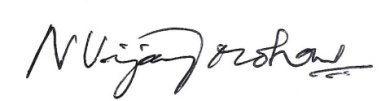 (N.VIJAY MOHAN)Copy to all the Principals of Campus Colleges,Copy to all the Lecturers in Physical Education/Physical DirectorsANDHRA UNIVERSITYDEPARTMENT OF PHYSICAL EDUCATION AND SPORTS SCIENCES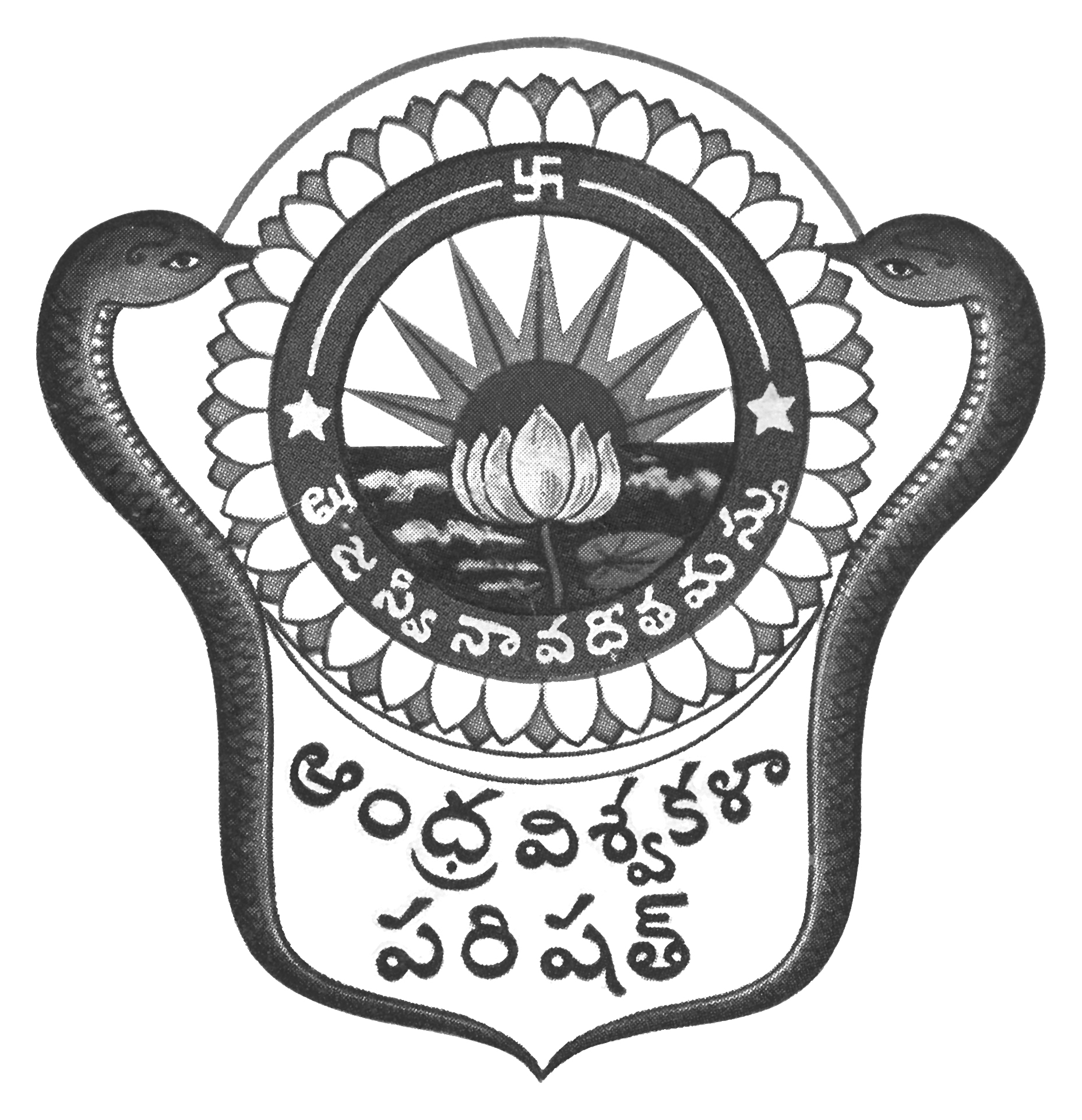 